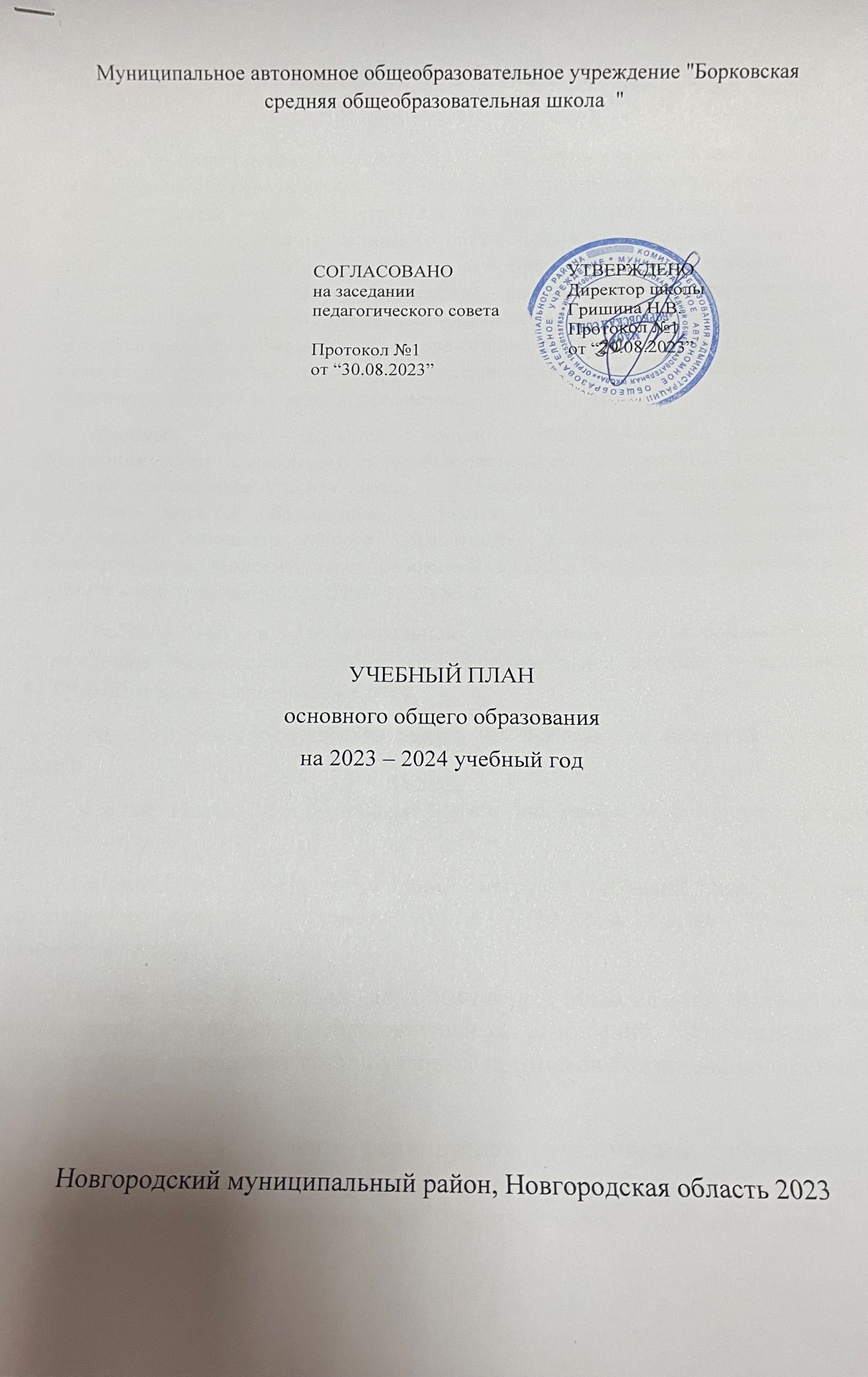 ПОЯСНИТЕЛЬНАЯ ЗАПИСКАУчебный план основного общего образования Муниципального автономного общеобразовательного учреждения "Борковская средняя общеобразовательная школа  " (далее - учебный план) для 5-9 классов, реализующих основную образовательную программу основного общего образования, соответствующую ФГОС ООО (приказ Министерства просвещения Российской Федерации от 31.05.2021 № 287 «Об утверждении федерального государственного образовательного стандарта основного общего образования»), фиксирует общий объём нагрузки, максимальный объём аудиторной нагрузки обучающихся, состав и структуру предметных областей, распределяет учебное время, отводимое на их освоение по классам и учебным предметам.Учебный план является частью образовательной программы Муниципального автономного общеобразовательного учреждения "Борковская средняя общеобразовательная школа  ", разработанной в соответствии с ФГОС основного общего образования, с учетом Федеральной образовательной программой основного общего образования, и обеспечивает выполнение санитарно-эпидемиологических требований СП 2.4.3648-20 и гигиенических нормативов и требований СанПиН 1.2.3685-21.Учебный год в Муниципальном автономном общеобразовательном учреждении "Борковская средняя общеобразовательная школа  " начинается 01.09.2023 и заканчивается 24.05.2024. Продолжительность учебного года в 5-9 классах составляет 34 учебные недели. Учебные занятия для учащихся 5-9 классов проводятся по 5-ти дневной учебной неделе.Максимальный объем аудиторной нагрузки обучающихся в неделю составляет  в  5 классе – 29 часов, в  6 классе – 30 часов, в 7 классе – 32 часа, в  8-9 классах – 33 часа. .Учебный план состоит из двух частей — обязательной части и части, формируемой участниками образовательных отношений. Обязательная часть учебного плана определяет состав учебных предметов обязательных предметных областей.Часть учебного плана, формируемая участниками образовательных отношений, обеспечивает реализацию индивидуальных потребностей обучающихся. Время, отводимое на данную часть учебного плана внутри максимально допустимой недельной нагрузки обучающихся, может быть использовано: на проведение учебных занятий, обеспечивающих различные интересы обучающихсяВ Муниципальном автономном общеобразовательном учреждении "Борковская средняя общеобразовательная школа  " языком обучения является русский язык.При изучении предметов английский язык, информатика и ИКТ, технология  осуществляется деление учащихся на подгруппы.Промежуточная аттестация – процедура, проводимая с целью оценки качества освоения обучающимися части содержания (четвертное оценивание) или всего объема учебной дисциплины за учебный год (годовое оценивание).Промежуточная/годовая аттестация обучающихся за четверть осуществляется в соответствии с календарным учебным графиком.Все предметы обязательной части учебного плана оцениваются по четвертям. Предметы из части, формируемой участниками образовательных отношений, являются безотметочными и оцениваются «зачет» или «незачет» по итогам четверти. Промежуточная аттестация проходит на последней учебной неделе четверти. Формы и порядок проведения промежуточной аттестации определяются «Положением о формах, периодичности и порядке
текущего контроля успеваемости и промежуточной аттестации обучающихся Муниципального автономного общеобразовательного учреждения "Борковская средняя общеобразовательная школа  ". Освоение основной образовательной программ основного общего образования завершается итоговой аттестацией. Нормативный срок освоения основной образовательной программы основного общего образования составляет 5 лет.УЧЕБНЫЙ ПЛАНПлан внеурочной деятельности (недельный)Муниципальное автономное общеобразовательное учреждение "Борковская средняя общеобразовательная школа  "Предметная областьУчебный предмет/курсКоличество часов в неделюКоличество часов в неделюКоличество часов в неделюКоличество часов в неделюКоличество часов в неделюКоличество часов в неделюПредметная областьУчебный предмет/курс5а5б6789Обязательная частьОбязательная частьОбязательная частьОбязательная частьОбязательная частьОбязательная частьОбязательная частьОбязательная частьРусский язык и литератураРусский язык556433Русский язык и литератураЛитература333223Иностранные языкиИностранный язык333333Математика и информатикаМатематика555000Математика и информатикаАлгебра000333Математика и информатикаГеометрия000222Математика и информатикаВероятность и статистика000111Математика и информатикаИнформатика000111Общественно-научные предметыИстория222222.5Общественно-научные предметыОбществознание001111Общественно-научные предметыГеография111222Естественно-научные предметыФизика000223Естественно-научные предметыХимия000022Естественно-научные предметыБиология111122ИскусствоИзобразительное искусство111100ИскусствоМузыка111110ТехнологияТехнология222211Физическая культура и основы безопасности жизнедеятельностиФизическая культура222222Физическая культура и основы безопасности жизнедеятельностиОсновы безопасности жизнедеятельности000011Основы духовно-нравственной культуры народов РоссииОсновы духовно-нравственной культуры народов России111000ИтогоИтого272729303132.5Часть, формируемая участниками образовательных отношенийЧасть, формируемая участниками образовательных отношенийЧасть, формируемая участниками образовательных отношенийЧасть, формируемая участниками образовательных отношенийЧасть, формируемая участниками образовательных отношенийЧасть, формируемая участниками образовательных отношенийЧасть, формируемая участниками образовательных отношенийЧасть, формируемая участниками образовательных отношенийНаименование учебного курсаНаименование учебного курсаВолейболВолейбол110110Основы безопасности жизнедеятельностиОсновы безопасности жизнедеятельности111100Реальная математикаРеальная математика000000.5ИтогоИтого221210.5ИТОГО недельная нагрузкаИТОГО недельная нагрузка292930323233Количество учебных недельКоличество учебных недель343434343434Всего часов в годВсего часов в год9869861020108810881122Учебные курсыКоличество часов в неделюКоличество часов в неделюКоличество часов в неделюКоличество часов в неделюКоличество часов в неделюКоличество часов в неделюУчебные курсы5а5б6789Разговор о важном 111111Проектная деятельность 100100Финансовая грамотность 110100Волейбол111000Хочу все знать 111111Новгородика 001000Реальная математика 111110Агрокласс 000011Настоящая история 010000Россия- мои горизонты001121Практическая география000001Практикум по русскому языку 000001ИТОГО недельная нагрузка666666